Программа «Веселые игрушки. От умения к мастерству».Тема. «Кукла из бумаги». - 12час.Занятие 6. Бумажная японская куколка Хина мацури.Задание  1.   Познакомиться с  японским праздником кукол, и историей создания куклы Хина мацури  по ссылке: https://yandex.ru/collections/user/cazakova-galya2011/bumazhnye-kukly/ . https://www.passionforum.ru/posts/65572-bumazhnye-kukly-staraja-dobraja-igra-s-viktorianskih-vrem-n-istorija-makety-i-odezhda.html  https://stranamasterov.ru/node/337472Задание  2.   Выполнить куколку из бумаги.«Кукла из бумаги».Март в Японии традиционно считается женским месяцем. 3 марта отмечается праздник девочек, который ласково называют Хина мацури (Hina Matsuri — праздник кукол Хина) или Момо-но секку (Momo-no Sekku — праздник цветения персиков).
В древности он отмечался в 3 день 3 месяца просто как сезонное событие. В это время крестьяне были сравнительно свободны от сельскохозяйственных работ и могли порадоваться первым теплым дням, когда начинали цвести персиковые деревья. Эти куколки называются шиори нингё  (девочка-закладка) или же, чиогами нингё (по названию бумаги). У этих кукол длинная история. В самом начале они выполнялись из травы, упоминания о них встречаются в 800-1185 гг. Наибольшей популярности они достигли в середине периода Эдо (1615-1868). В это время для изготовления использовали бумагу от колодки (основы) японской гравюры, которая достигла своего расцвета в этот период. Бумага называлась чиогами, и поэтому куклы называются "чиогами нингё". У японских девочек эти куклы были популярны,  чтобы "играть в  дом" (дочки-матери). Эти куклы очень удобны в виде закладок.  Как сделать бумажную японскую куколку1.  Расцветка одежды такой куклы зависит только от Вашей фантазии и наличия материалов.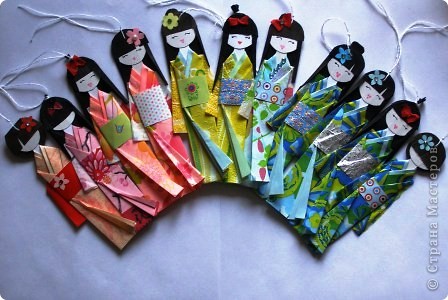 2.  Вот так выглядит специальная японская бумага для изготовления подобных кукол.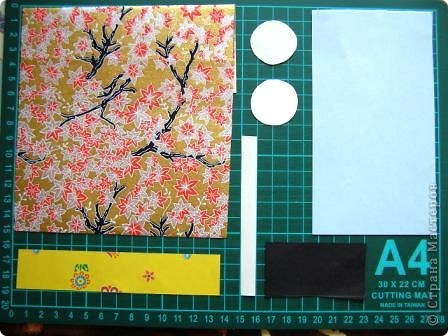 3.  Ничего страшного если её не оказалось под рукой, можно использовать любую красивую бумагу.  Из обычных салфеток,  и  из фантиков - тоже хорошо смотрится. 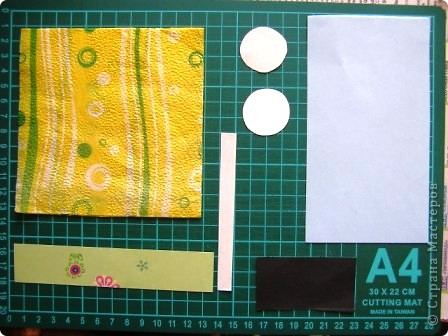 4.  Соединяем две круглые заготовки с полоской для шеи сложенной вдвое, в японской кукле вместо полоски используется палочка. Склеиваем обычным клеем-карандашом.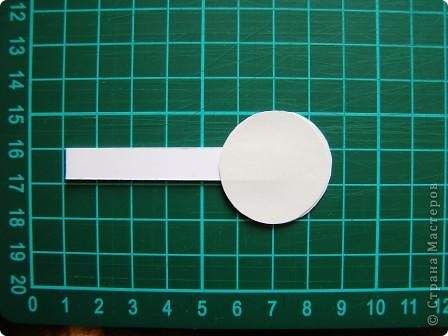 5. Обе заготовки для кимоно складываем друг на друга и подгибаем короткую сторону как бы имитируя воротничок. Голову прихватываем клеем, хотя в традиционной кукле она просто вкладывается.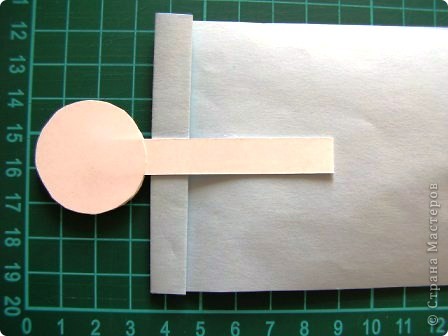 6. Пеленаем нашу заготовку сначала слева.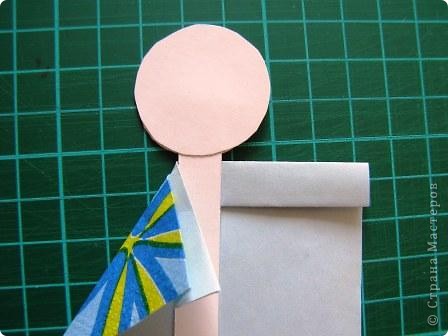 7.Потом заворачиваем правую сторону.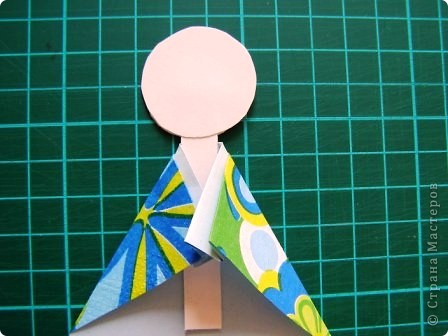 8. Загибаем 1/3 часть кимоно слева, симметрично заворачиваем правую сторону.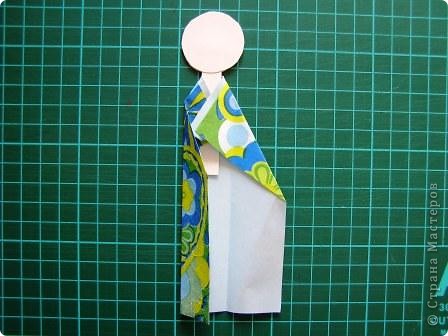 9. Красиво отвернем угол кимоно, чтобы было видно второй слой.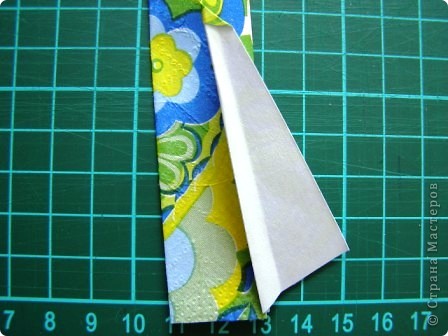 10. Места складок закрывается широким поясом, в Японии он называется Оби.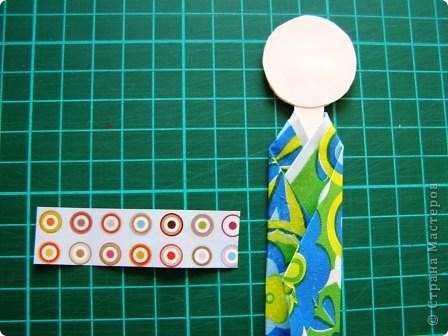 11. Осталось сделать рукава.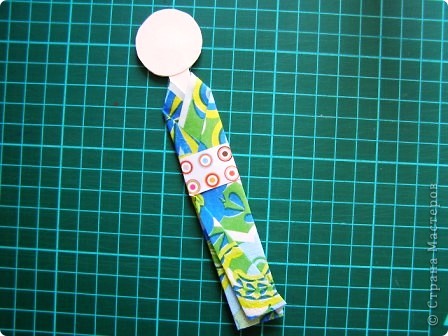 12. Берем полоску салфетки и складываем в три слоя.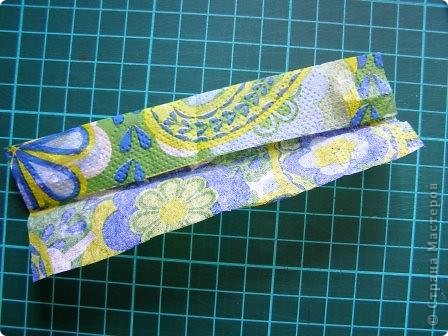 13. Теперь заготовку рукава надо перегнуть на пополам и приклеить сзади.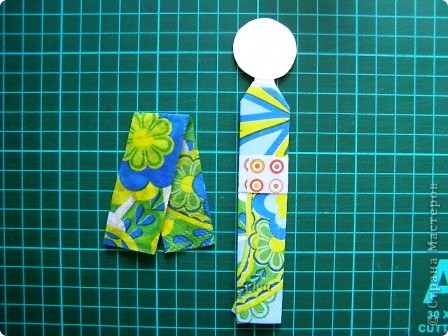 14. Упрощенный вариант прически. Традиционно используют для волос гофрированную черную бумагу.   Диаметр окружности для волос я беру немного больше, чем диаметр головы, чтобы создать эффект пышной прически.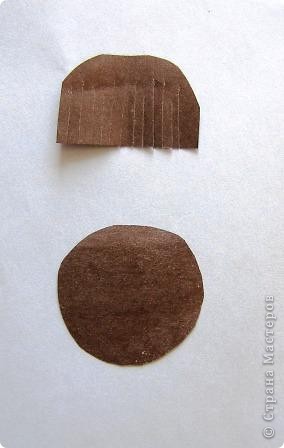 15. Наклеиваем с двух сторон. У традиционной японской куклы нет лица, так же как и в русской кукле.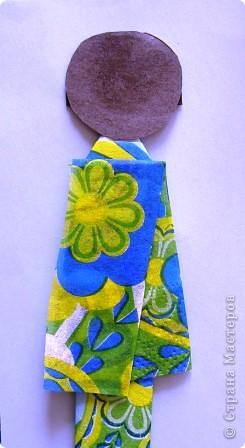 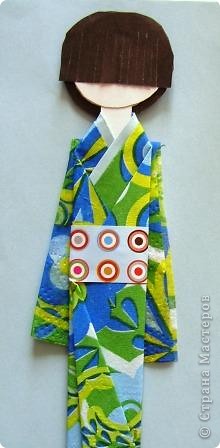                                   16. Вид сзади.